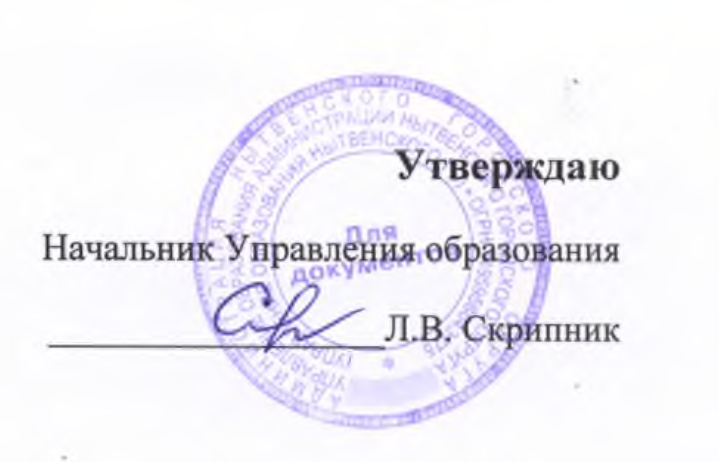 Аналитический отчет о деятельности дошкольного образования в Нытвенском городском округе за 2020- 2021 учебный годНа 01.09.2021г.  в Нытвенском городском округе функцианирует 4 детских сада : МАДОУ детский сад №1 (2 здания) г. Нытва, МАДОУ детский сад №4 г. Нытва (2 здания), МБДОУ ЦРР детский сад №16 г. Нытва (4 корпуса),МБДОУ детский сад «Березка» (2 здания) и с декабря 2020 7 СП: МБОУ ООШ №2 г. Нытва  - СП детский сад д. Белобородово и с. Воробьи;МБОУ СОШ №3 имени Ю.П. Чегодаева - СП детский сад д. Н. Гаревая, детский сад Чекмени при школе; МБОУ СОШ Шерьинская  Базовая школа - СП детский сад с. Шерья, детский сад д. Шумиха, детский сад при школе в с. Сергино;МБОУ Постаноговская ООШ СП детский сад; (с декабря 2020 реорганизовано, присоединено к  МБОУ Григорьевская СОШ СП детские сады)МБОУ Григорьевская СОШ - СП детский сад «Петушок» с. Григорьевское, детский сад № 2 ст. Григорьевская, детский сад с. Покровское, СП детский Запольская ООШ;МБОУ НККК имени Атамана Ермака п. Новоильинский - СП детский сады «Малышок» и №1;МБОУ Чайковская ООШ -  СП детский сад «Колосок» и СП детский сад Батуровская ООШ Всего с декабря 2020 года – 11 Юридических лиц. В них, 27 зданий и 122 группы.На 1 сентября 2021 года произошли существенные изменения:уменьшилось количество зданий, в которых ведется образовательный процесс: 27 зданий. (не набралось необходимого числа воспитанников в д/с «Теремок» п. Уральский, и закрыто здание в д. Груни)Так же, в связи с резким снижением рождаемости сократилось количество групп в дошкольных организациях на 01 сентября 2021 года из 122 групп заполнено 111 групп, это на 9 групп меньше прошлого 2020 года.  Не наполнено 11 групп:МБОУ СОШ №3 имени Ю.П. Чегодаева СП детский сад д. Н. Гаревая - 1 группа; МБДОУ ЦРР д/с  № 16 г. Нытва - корпус  д/с № 16 - 6 групп;МБОУ Чайковская ООШ СП детский сад «Колосок» -1 группа;МБОУ ООШ №2 г. Нытва СП детский сад д. Белобородово -  1 группа;МБОУ Григорьевская СОШ СП детский сад д. Постаноги – 1 группа;Шерьинская Базовая школа СП детский сад с.Сергино – 1 группа.2. ИНФОРМАЦИЯ О РОЖДАЕМОСТИ ДЕТЕЙ В РАЙОНЕ НА 01.01.2021г.Рождаемость по сравнению с прошлым 2020 годом увеличилась на 18 детей.Доля детей в возрасте 1 - 6 лет, получающих дошкольную образовательную услугу и (или) услугу по их содержанию в муниципальных образовательных учреждениях в общей численности детей в возрасте 1 - 6 лет – 91,6%Отток детей (июнь 2020 - июнь 2021 гг) –переезд в другие города  - 147 детей3. Комплектование дошкольных образовательных учреждений (ДОУ) на 2021-2022 учебный год (таблица 1)Выпуск, в школу в 2021 году – 552 ребенка, это больше на 2 детей с прошлым годом. В первые классы в 2021 году выпущено: 20 детей со статусом ОВЗ 2 детей – инвалидов  3 детей инвалидов со статусом ОВЗ.8 детей СОП.Набор вновь поступающих детей на 01.09.2021г составляет 275 детей, что на 19 детей больше по сравнению с прошлым 2020 годом и на 277 детей  меньше, чем выпуск в школу.Количество групп всего 122, заполнено 111 из них 97 групп общей направленности (21 группа с 1года до 3 лет, 63 группы от 3 до 7 лет, 27 групп с 1 года до 8 лет), 11 групп комбинированной направленности, 3 группы компенсированной направленности (МБДОУ ЦРР детский сад №16 в 3 корпусе, МБДОУ д/с Березка п.Уральский, МАДОУ Детский сад № 1 г.Нытва) Дети с особенностями развития в детских садах на 01.09.202111 детей – инвалидов с ОВЗ,25 детей со статусом ОВЗ.8 детей – чьи родители инвалиды 1 или 2 гр.7 детей - инвалидов;26 ребенок –  в СОП13 детей – находящихся под опекой 7 детей – инвалидов получают компенсацию за воспитание и обучение детей – инвалидов дошкольного возраста на дому.5. Информация по педагогическим кадрам В Нытвенском городском округе на 01.09.2021 год  6. Информация о мероприятиях: конкурсах профмастерства, семинарах, конференциях   проведенных в 2020-2021 учебном году.Муниципальные конференции, форумы Муниниципальная  августовская конференция  педагогов дошкольных образовательных организаций  август 2020,  тема «Реализация национального проекта «Образование» и ФГОС ДО» - 19 выступлений (9,5%) педагогов. На пленарном заседании – Муниципальная педагогическая конференция «Ветер перемен 2021. Дошкольное образование. 10 выступлений в формате печа-куча. Апрель 2021 года. Представлен педагогический опыт по актуальным направлениям:  STEM – образование в детском саду«Школа молодого педагога» сентябрь 20201 – 3 мастер-класса по тематике ФГОС.Третий  муниципальный Форум молодых педагогов в марте 2021 – 5 мастер-классов по тематике ФГОС.На районных конференциях выступили 54 педагога, или 26%..Семинары-совещания заведующих  по тематике ФГОС и актуальным вопросам дошкольного образования«STEAM-образование дошкольников» сентябрь 2020Здоровьесбережение в детском саду. Опыт детского сада Белобородово. Декабрь 2020Виртуальные экскурсии – средство познавательного развития дошкольников». Презентация опыта работы МАДОУ детский сад №1. Г. Нытва.  Февраль 2021 года.Организация работы группы компенсирующей направленности. Особенности комплексного сопровождения детей с ОВЗ. Опыт МБДОУ ЦРР детский сад №16. Март 2021 г.«Парциальные программы дошкольного образования в контексте ФГОС ДО. Открытия Феечки-копеечки. Техническое конструирование». Презентация опыта работы МБДОУ детский сад  «Берёзка» п. Уральский. Апрель 2021. Публикация материалов в социальной сети в контакте, в группе «Детские сады Нытва. Мероприятия».Методические семинары с педагогамиЦикл семинаров для педагогов  и руководителей ДОУ «STEAM-образование дошкольников» провели педагоги муниципальной  опорной  образовательной организации  МАДОУ детский сад №4 г. Нытва в сентябре, октябре, марте. «Новые образовательные практики по сохранению здоровья дошкольников в детском саду. Опыт педагог детского сада Белобородово. Публикация материалов в социальной сети в контакте, сообщество  «Педагоги Нытвенского городского округа». Декабрь 2020Дистанционное методическое мероприятие «Карусель мастер-классов «Эффективные оздоровительные практики в  детском саду». Публикация материалов в социальной сети в контакте, сообщество  «Педагоги Нытвенского городского округа». 17  человек (8,5% педагогов). Январь 2021Презентация педагогического опыта  по программам Открытия Феечки-копеечки и «ЛЕГО-конструирование». Публикация материалов в социальной сети в контакте, сообщество  «Педагоги Нытвенского городского округа» апрель 2021.Конкурсы, смотры  методических пособий, ЦОРов, образовательных проектов Муниципальный конкурс  методических  пособий  «Мульт-экскурсия – средство познавательного развития дошкольников». Сентябрь 2020 в социальной сети в контакте, в группе «Детские сады Нытва. Мероприятия» https://vk.com/detsadnytvaМуниципальный смотр-конкурс 3Д музеев, посвящённых Великой Победе. Материалы на сайтах образовательных организаций. Октябрь 2021. Использование интерактивного оборудования образовательных организаций. Муниципальный конкурс образовательных проектов ОУ «Новые технологии». Май  2021г. Участникам конкурса вручаются гранты на реализацию новых технологий, в этом году – на внедрение «STEAM-образования дошкольников». Проекты четырёх организаций  получили частичное финансирование, все  входят в муниципальную творческую группу «STEAM-образование».Участие педагогов в конкурсах профессионального мастерства.  В муниципальном этапе конкурса «Учитель года 2021» - 10 участников (5%). В краевом  этапе конкурса «Учитель года 2021»  приняла участие Меньшикова В.А., воспитатель МБОУ Григорьевская СОШ  СП детский сад «Петушок»,  результат – призёр конкурса.   В краевых конкурсах  методических пособий, дидактических разработок – 8 педагогов (4%). Активное участие в  муниципальных конкурсах ЦОРов, методических разработок, занятий, 3Д музеев – 80 педагогов (40%). Во всероссийских конкурсах  методических, дидактических пособий, разработок, педагогических олимпиадах  - 18 человек (9%).Конкурсы, конференции, форумы  для детей (при сопровождении  педагогов).Смотр-фестиваль «Театральная осень». Ноябрь 2020. Видео-спектакли в  социальной сети в контакте, в группе «Детские сады Нытва. Мероприятия» https://vk.com/detsadnytvaМуниципальная игра «Знатоки дорожных правил» ноябрь 2020г дистанционно. Муниципальный конкурс детских мультфильмов «Новогодние истории и Рождественские чудеса».  Представлены 11 мультфильмов, созданных детьми и педагогами в мультстудиях образовательных организаций.    https://vk.com/detsadnytvaМуниципальный литературно-художественный конкурс «Новый год и Рождество дарят людям волшебство». Дети и взрослые сочинили рассказы и сказки, всего 45 произведений.Муниципальный этап робототехнического форума Икарёнок. Дистанционно, организация - МАДОУ детский сад №4. Январь 2021 Муниципальная детско-родительская конференция «Дорогою добра»  для воспитанников детских  садов и их родителей в феврале 2021 (дистанционно), приняли участие 30 семей. Организаторы конференции -  МАДОУ детский сад №1. Г. Нытва.  Ежегодный Муниципальный Тико-чемпионат для детей старшего дошкольного возраста в феврале 2021 (дистанционно). Ведущие – МБДОУ детский сад №16.Ежегодная муниципальная интеллектуальная игра для дошкольников «Люби и знай родной край». Организаторы  и ведущие -  МАДОУ детский сад №1. Г. Нытва.  Игра прошла в онлайн режиме в группе в контакте. Активное участие отдалённых сельских садов. https://vk.com/event203388163Муниципальный  фестиваль технического творчества дошкольников «К 60-летию космонавтики» апрель 2021 года,   дистанционно, в социальной сети ВК группе «Детские сады Нытва Мероприятия». Активное участие всех детских садов, в том числе, отдалённых сельских садов. 68 индивидуальных работ и 12 коллективных. Представлены разнообразные  макеты, модели, в том числе, движущиеся, XXV муниципальный фестиваль детских хоровых коллективов «Золотой колокольчик 2021» «Звёздные дороги». VII муниципальный конкурс чтецов среди воспитанников дошкольных образовательных организаций «Человек и космос»  дистанционно.Направления инновационнй деятельности в организациях, реализующих программы дошкольного образования. - о наличии в муниципальном образовании инновационных содержательных линий по реализации Стандарта дошкольного образования;- Технологии технического конструирования дошкольников (детские сады МАДОУ детский сад №4,  МБДОУ детский сад «Берёзка», МБДОУ ЦРР №16, СП детский сад «Колосок» МБОУ Чайковская СОШ, СП детский сад с. Шерья МБОУ Шерьинская базовая школа). МАДОУ детский сад №4 г. Нытва  является муниципальной опорной площадкой по направлению «Детский техномир». Работа велась по двум направлениям: 1) подготовка команд детских садов района  к робототехническому форуму Икарёнок, проведение муниципального этапа форума. 2) «STEAM-образования дошкольников». Проект рассчитан на 2 года. Включились 20 педагогов района. В Икарёнке успехов достиг детский сад «Берёзка». Проведение  других муниципальных конкурсов по техническому конструированию занимается детский сад №16, корпус 4. Обеспечили широкое  участие дошкольников в ТИКО чемпионате, фестивале технического творчества дошкольников «К 60-летию космонавтики». - Речевое развитие и развитие коммуникативных способностей детей дошкольного возраста в условиях интеграции и  комплексно-тематического подхода (СП детский сад «Колосок» МБОУ Чайковская СОШ). Педагоги работали  в рамках своего детского сада, дополнили ООП  планированием и конспектами КОП.- «3Д музей», познавательное развитие. Проведен муниципальный конкурс  3Д музеев, посвящённых Великой Победе.  Созданы виртуальные и реальные музеи в МАДОУ детский сад №1,  МБДОУ детский сад «Берёзка», СП детский сад «Колосок» МБОУ Чайковская СОШ, МАДОУ детский сад №4, СП  детский сад «Малышок» МБОУ НККК.  Ресурсы музеев эффективно используются в вариативной части ООП детских садов, при проведении детско-родительских конференций. - Нравственно-патриотическое воспитание  и социализация дошкольников. Детский Образовательный туризм. Базовым по направлению является  МАДОУ детский сад №1.  В текущем году велась апробация программы «Живые уголки» в подготовительной  группе. Проводят обучающие семинары по созданию интерактивных игр, мультэкскурсий, музеев. Является организатором районной конференции «Дорогою добра», муниципальной игры «Люби и знай родной край», игры «Зарничка». Детский сад – участник  открытой краевой площадки «Детский Образовательный туризм». Педагоги заняли призовые места в краевом конкурсе семейных туристических маршрутов «Орел и Решка. Играем по-новому!». Опыт размещён в сети интернет. Реализовали проект  детско-родительской совместной деятельности  "Папина газета"https://vk.com/wall-193734256_1473
#Нытвенский@aro.proekt  - Современные формы и образовательные технологии освоения детьми предпосылок финансовой грамотности. Базовая организация - МБДОУ детский сад  «Берёзка» п. Уральский в 2020-2021г. работал по модулю «Богатсво Пармы» (в составе краевой опорной площадки по апробации программы финансово-экономической грамотности детей дошкольного возраста «Открытия Феечки Копеечки») разработано 8 ЛЕПБУКОВ, 6 мини-музеев, 2 мультэкскурсии, 4 культурные практики для детей и родителей, конспекты занятий..	Опыт работы педагогов  дошкольного образования Нытвенского городского округа, который готовы представить для трансляцииПлан совещаний с заведующими, заместителями и руководителями структурных подразделений дошкольных образовательных организаций на 2021-2022 учебный годВедущий специалист                                                                       А.Н. Гурьянова рождаемостьрождаемостьрождаемостьрождаемостьрождаемостьтерритория2016 год2017 год2018 год2019 год2020 год2021 годНытваЧекмени265207195147172НытваЧекмени02113Груни332303Н. Гаревая1041006Шерья15189910Сергино56033Шумиха74344Воробьи33322Белобородово68564Постаноги12332Заполье41402С. Григорьевское171613227Ст. Григорьевская1111068С. Покровское33230Мокино599109Батуры44100Ст. Чайковская4442372921Новоильинский4330183136Уральский8971656163Итого по рождаемости:525443391337355Детей в ДОУ на 01.0935663024276624932147Мест на 2021-2022 учебный год2957Всего детей на 01.06.20212547Запланировано на 01.09.20212147Очередь в детский сад0ушли в школу552Новый набор275Свободных мест810Административный состав16заведующий4руководитель9Зам. По ВМР3Педагогический состав186методист2Старший воспитатель5воспитатель134Музыкальный руководитель12Педагог ФИЗО7логопед15дефектолог3психолог7Социальный педагог1совместители5Категориявысшая34первая66сзд66Без категории23Стаж работы0-3103-595-103110-153515-2030От 2071Прошли КПК (за 2021-2022 учебный год)80Тема выступленияФ.И.О. педагога, ООмероприятиеМастер-класс Использование STEAM-технологии и программируемых роботов «Робомышь».Одинцова Н.А. воспитатель :  МБОУ СОШ «Шерьинская-Базовая школа» - СП детский сад с. Шерья«Шагая тропинками малой родины». Из опыта работы по направлению «Образовательный туризм»Никифорова Т.Д. Воспитатель МАДОУ детский сад №1 г. Нытва STEM – образование детей дошкольного возраста. Работа с мультстудией «Я творю мир»учитель-логопед Вожакова Е.В., методист  Гилева Л.А. МБОУ Чайковская СОШ  СП детский сад «Колосок»Финансовая грамотность дошкольника в игровой деятельностиВоспитатели Елтышева А.А. Мелехина Е.А. воспитатели МБОУ Чайковская СОШ  СП детский сад «Колосок»Детское музицирование.Коваленко А.В. Занятия в студии «Уникум».Выступление из опыта работы и видеороликБаль Е.Н. Кичева Н.В МАДОУ детский сад №4. НытваАдаптация детей раннего возраста к условиям ОУШавшукова Юлия Сергеевна воспитатель Григорьевская СОШ СП детский сад «Петушок»«Реализация ООП ДО средствами пособий «Детский сад 2100»».Ознобихина Галина Павловна, старший воспитатель  МБОУ НККК им. Атамана Ермака. Структурное подразделение «Детский сад»ОБ участии  ДОУ в экспериментальном проекте Smart School Pro Мочар С.А., Баяндина А.С., Безматерных Н.В. МБДОУ детский сад №16 г. НытвамесяцТемаМестоОтветственныйсентябрьАктуальные вопросы дошкольного образования. Нормативно – правовая база в образовательной организации.Гурьянова А.Н.октябрьРабота методической службы в ДОУГурьянова А.Н.Кирова Н.Н.Кичева Н.В.ноябрьОсобенности работы с детьми раннего возрастаГурьянова А.Н.декабрьОсобенности заполнения годовых отчетов.Гурьянова А.Н.январьИтоги календарного годаГурьянова А.Н.февральКруглый стол с представителями родительских комитетов«Взаимодействие родителей и ОО»Гурьянова А.Н.Руководители ООмартОпыт реализации проектов «Новые технологии»Гурьянова А.Н.Одинцова Н.А.Гилева Л.А.Кирова Н.Н.Кичева Н.В.апрельОБ участии  ДОУ в экспериментальном проекте Smart School Pro. Особенности комплектования на 2022/2023 уч.годаПромежуточные итоги участия ДОУ в сетевой инновационной площадке «ПиктоМир»Гурьянова А.Н.Тюленева Т.В.,Мочар С.А.,Ильиных Г.Н.,Бармина М.Ю.майКомпенсирующая группа в ДОУ из опыта работыГурьянова А.Н.Евсеева О.С.Климова Т.А.Тюленева Т.А.июньИтоги учебного годаГурьянова А.Н.